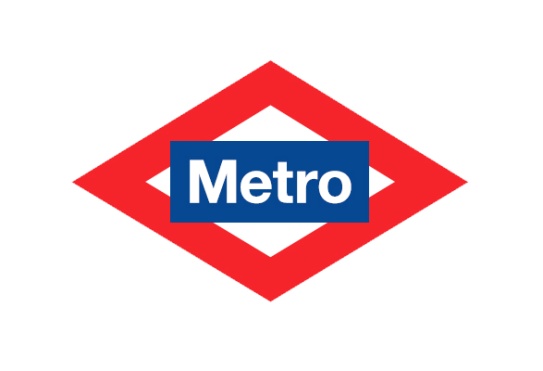 ESTE PROBLEMA TIENE VARIAS SOLUCIONES POSIBLES, DEBES DECIDIR CUÁL ES MÁS IDÓNEA.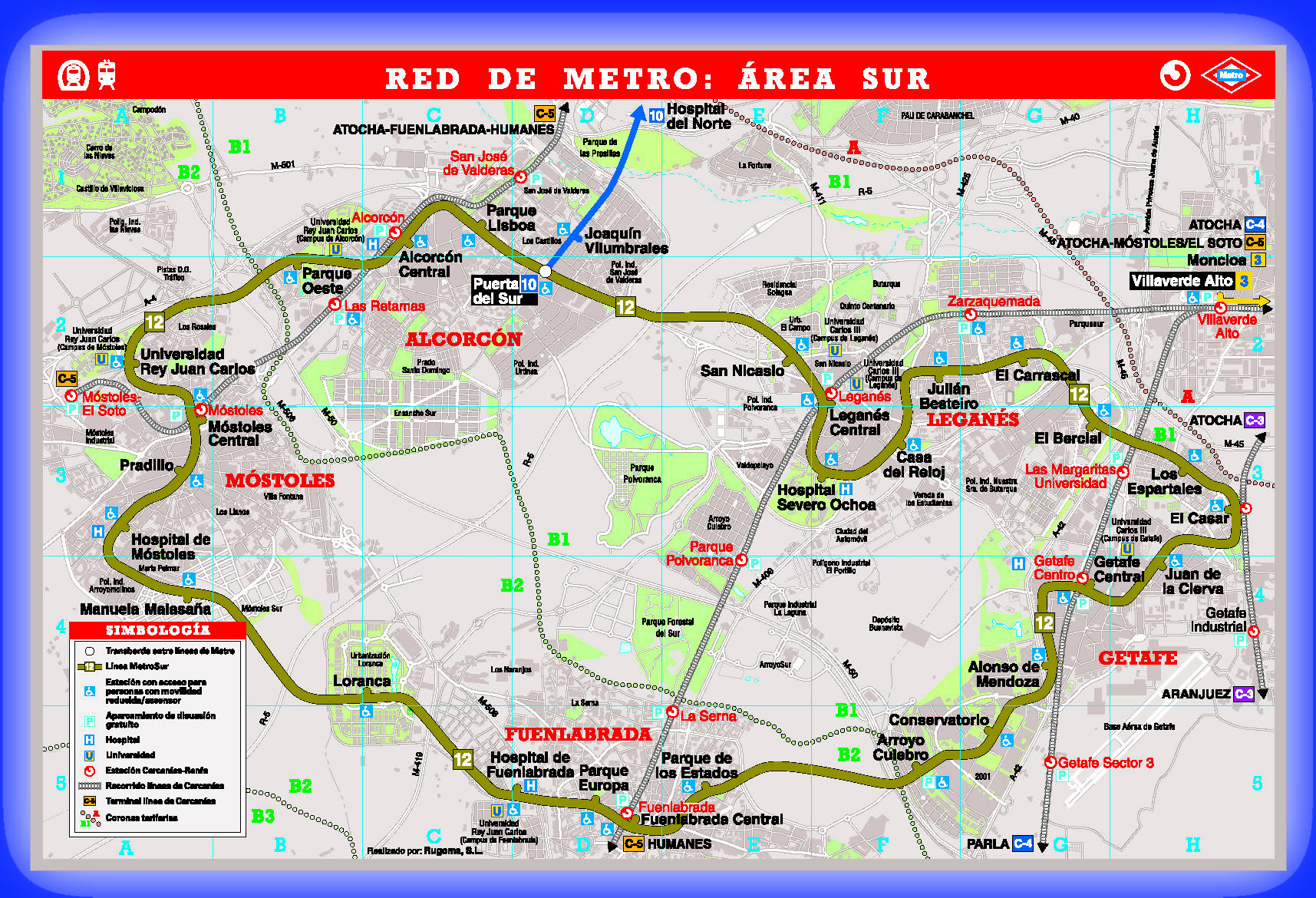 El hermano de tu mejor amiga ha encontrado un trabajo este verano y así conseguir dinero para pagar su carrera universitaria de veterinario. El trabajo está en el Zoo de la Casa de Campo y es por un mes (22 días laborables). Tiene que desplazarse en metro desde Móstoles Central (línea circular Metro-Sur) hasta la estación de Casa de Campo (Línea 10). Su horario de trabajo es de lunes a viernes desde las 8:00 hasta las 17:00 horas con un descanso de 1 hora para comer. Las distintas posibilidades que tiene son las siguientes:Puede ir pagando billetes sencillos de 1 viaje tanto del metro-sur (1,50) como del metro zona A (1,50) o pagar 3 euros por billete combinado;Pero puede comprar bonos de 10 viajes tanto de metro-sur (11,20) como de metro zona A (12,20);Otra opción es el abono mensual para 30 días que cómo Móstoles está en la zona B2 le supone un coste de 72 euros pero es de viajes ilimitados;Puedes considerar la opción de que acuda a comer a casa a diario pero …¿Qué opción consideras más adecuada? Justifica la respuesta.	